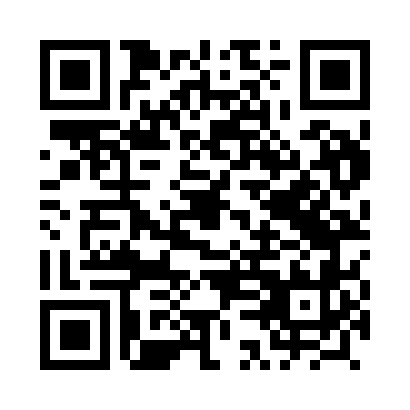 Prayer times for Kargowa, PolandMon 1 Apr 2024 - Tue 30 Apr 2024High Latitude Method: Angle Based RulePrayer Calculation Method: Muslim World LeagueAsar Calculation Method: HanafiPrayer times provided by https://www.salahtimes.comDateDayFajrSunriseDhuhrAsrMaghribIsha1Mon4:306:311:005:277:319:242Tue4:276:281:005:287:339:263Wed4:246:261:005:307:349:294Thu4:216:2412:595:317:369:315Fri4:186:2112:595:327:389:336Sat4:156:1912:595:337:409:367Sun4:126:1712:595:357:419:388Mon4:096:1512:585:367:439:419Tue4:066:1212:585:377:459:4310Wed4:036:1012:585:387:469:4511Thu4:006:0812:575:397:489:4812Fri3:576:0612:575:407:509:5013Sat3:546:0312:575:427:529:5314Sun3:516:0112:575:437:539:5515Mon3:475:5912:565:447:559:5816Tue3:445:5712:565:457:5710:0117Wed3:415:5512:565:467:5810:0318Thu3:385:5212:565:478:0010:0619Fri3:345:5012:565:498:0210:0920Sat3:315:4812:555:508:0410:1221Sun3:285:4612:555:518:0510:1422Mon3:245:4412:555:528:0710:1723Tue3:215:4212:555:538:0910:2024Wed3:175:4012:555:548:1010:2325Thu3:145:3812:545:558:1210:2626Fri3:105:3612:545:568:1410:2927Sat3:075:3412:545:578:1610:3228Sun3:035:3212:545:588:1710:3529Mon2:595:3012:545:598:1910:3830Tue2:565:2812:546:008:2110:42